Каскад 6  НЕТАНИЯ - ЭЙЛАТОт Средиземного до Красного моря11 дней — 10 ночейПрограмма тураПрибытие по воскресеньям и пятницам, а также по средам 
(для вылетающих из Израиля вечерним рейсом)
Индивидуальные туры по групповой цене. ** Возможно изменение порядка экскурсионных дней, в соответствии с расписанием экскурсий на текущий период.В стоимость тура входит:Групповые трансферы по программе (для желающих заказать индивидуальный трансфер из аэропорта необходимо доплатить 26 долларов на человека при проживании в двухместном номере, 66 долларов при проживании в одноместном номере и 21 доллар при проживании в трехместном номере); Индивидуальный трансфер из аэропорта внутренних перелетов (аэропорт Сдей-Дов или Терминал ¹1 аэропорта Бен-Гурион) в международный терминал. Проживание в гостинице в Натании - 4 ночи; Проживание в отеле в Эйлате - 6 ночей; Перелет в Тель-Авив; Питание - завтраки (если не указано иначе). Подарок от фирмы - ужины Эйлате в отелях категорий С и D; Экскурсии по программе. КАТЕГОРИИ «КАСКАДА» 
В ЗАВИСИМОСТИ ОТ ПРОЖИВАНИЯ В ГОСТИНИЦАХ РАЗЛИЧНОГО УРОВНЯ
*В случае, если в таблице цен указаны два или более отелей в одной и той же категории, фирма оставляет за собой право окончательного выбора гостиницы, в которой будет проживать турист.СТОИМОСТЬ ТУРА В ЗАВИСИМОСТИ ОТ ДАТЫ ЗАЕЗДАВ стоимость тура не входит:Авиаперелет Киев - Тель-Авив - Киев (возможен вылет из Одессы, Днепропетровска, Симферополя, Донецка). Возможна стыковка с рейсами Аэросвита из других городов Украины.Страховка.Первый день:Встреча в аэропорту Бен Гурион. Переезд в Натанию и регистрация в отеле.Встреча в аэропорту Бен Гурион. Переезд в Натанию и регистрация в отеле.Встреча в аэропорту Бен Гурион. Переезд в Натанию и регистрация в отеле.Второй день:Полудневная обзорная экскурсия по маршруту«Тель-Авив/Яффо/IDC»: Тель-Авив. Древний город-порт Яффо. Посещение музея Бриллиантов и выставочного зала Израильского Бриллиантового Центра.Полудневная обзорная экскурсия по маршруту«Тель-Авив/Яффо/IDC»: Тель-Авив. Древний город-порт Яффо. Посещение музея Бриллиантов и выставочного зала Израильского Бриллиантового Центра.Полудневная обзорная экскурсия по маршруту«Тель-Авив/Яффо/IDC»: Тель-Авив. Древний город-порт Яффо. Посещение музея Бриллиантов и выставочного зала Израильского Бриллиантового Центра.Третий день:Экскурсия на север страны по одному из маршрутов, например «Галилея Христианская»: Долина Армагедон. Назарет: Храм Благовещения. Деревня Канна Галилейская. Река Иордан - место крещения. Кинерет, Тверия. Гора Блаженств (место Нагорной Проповеди). Табха - Храм Умножения Хлебов и Рыб.Экскурсия на север страны по одному из маршрутов, например «Галилея Христианская»: Долина Армагедон. Назарет: Храм Благовещения. Деревня Канна Галилейская. Река Иордан - место крещения. Кинерет, Тверия. Гора Блаженств (место Нагорной Проповеди). Табха - Храм Умножения Хлебов и Рыб.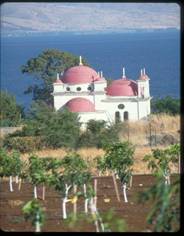 Четвертый день:Экскурсия в Иерусалим по одному из маршрутов, например «Иерусалим - город 3-х религий»: Гора Сион: гробница царя Давида и Горница Тайной Вечери. Старый город, Стена Плача. Панорама Иерусалима. Крестный путь (пять последних остановок). Храм Гроба Господня.Экскурсия в Иерусалим по одному из маршрутов, например «Иерусалим - город 3-х религий»: Гора Сион: гробница царя Давида и Горница Тайной Вечери. Старый город, Стена Плача. Панорама Иерусалима. Крестный путь (пять последних остановок). Храм Гроба Господня.Экскурсия в Иерусалим по одному из маршрутов, например «Иерусалим - город 3-х религий»: Гора Сион: гробница царя Давида и Горница Тайной Вечери. Старый город, Стена Плача. Панорама Иерусалима. Крестный путь (пять последних остановок). Храм Гроба Господня.Пятый  день:Переезд в Эйлат, регистрация в отеле.Переезд в Эйлат, регистрация в отеле.Переезд в Эйлат, регистрация в отеле.Шестой - десятый дни: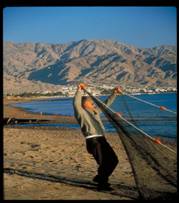 Свободный день. Отдых и купание на Красном море. Подводная обсерватория - аквариум Красного моря, дельфинарий, парк Тимна, катание на яхте, подводное плавание, путешествие в Петру - эти и другие опции будут предложены туристу. Свободный день. Отдых и купание на Красном море. Подводная обсерватория - аквариум Красного моря, дельфинарий, парк Тимна, катание на яхте, подводное плавание, путешествие в Петру - эти и другие опции будут предложены туристу. Одиннадцатый день: Перелет в Тель-Авив. Переезд в международный терминал аэропорта Бен-Гурион.Перелет в Тель-Авив. Переезд в международный терминал аэропорта Бен-Гурион.Перелет в Тель-Авив. Переезд в международный терминал аэропорта Бен-Гурион.КатегорияУровеньНатанияЭйлатA3*Ginot Yam / ResidenceDalia / AmericanaB3* Sup / 4*Mitspe Yam / Residence (sea view)Royal Tulip / PrimaC4*Residence Beach / 
Blue BayYam Suf / Sport (AI)D4* Sup / 5*King SolomonKing Solomon / Leonardo PlazaAДаты заезда01.10.11-11.10.11 22.10.11-31.10.1101.09.11-27.09.11 01.11.11-25.11.11 05.01.12-09.01.1201.07.11-31.07.11 28.08.11-31.08.11 23.12.11-04.01.1201.08.11-27.08.11 28.09.11-30.09.11 12.10.11-21.10.1126.11.11-22.12.11 10.01.12-29.02.12APP in DBL87883511191238803APP in SGL13271283172122181224APP in TRPL82277810191120741AAChild Suppl.521499641700483BДаты заезда01.11.11-12.11.11 20.12.11-09.01.1215.07.11-23.07.11 02.10.11-11.10.11 23.10.11-31.10.1124.07.11-31.07.11 28.08.11-31.08.11 12.10.11-22.10.1101.08.11-27.08.11 28.09.11-01.10.1101.09.11-27.09.11 13.11.11-19.12.11 10.01.12-29.02.12BPP in DBL1000100312051308919BPP in SGL15161575194021291410BPP in TRPL94092511301228862BChild Suppl.581583688739545CДаты заезда01.07.11-19.07.11 01.11.11-12.11.11 27.12.11-10.01.1220.07.11-31.07.11 28.08.11-31.08.11 28.09.11-01.10.1101.08.11-27.08.1101.09.11-27.09.11 02.10.11-11.10.11 13.11.11 - 25.11.1112.10.11-31.10.1126.11.11-26.12.11 11.01.12-29.02.12CPP in DBL126214891594121114211113CPP in SGL195623552461183221151702CPP in TRPL119513971475114913281059CChild Suppl.712826858691772642DДаты заезда01.07.11-31.07.11 02.10.11-11.10.11 13.11.11-19.11.11 23.10.11-12.11.1101.08.11-31.08.1101.09.11-27.09.1128.09.11-01.10.11 12.10.11-22.10.1120.11.11-24.12.11 11.01.12-29.02.1225.12.11-10.01.12DPP in DBL132916401262153211811248DPP in SGL212326982018250918721977DPP in TRPL125115421186144311111174DChild Suppl.675766658712621631